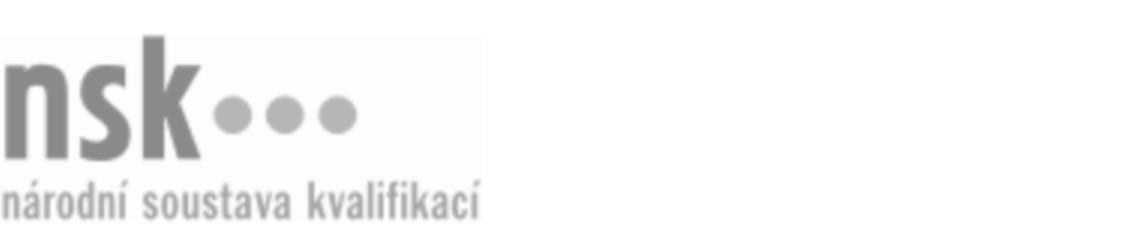 Autorizované osobyAutorizované osobyAutorizované osobyAutorizované osobyAutorizované osobyAutorizované osobyMontér elektrických rozvaděčů (kód: 26-019-H) Montér elektrických rozvaděčů (kód: 26-019-H) Montér elektrických rozvaděčů (kód: 26-019-H) Montér elektrických rozvaděčů (kód: 26-019-H) Montér elektrických rozvaděčů (kód: 26-019-H) Montér elektrických rozvaděčů (kód: 26-019-H) Autorizující orgán:Ministerstvo průmyslu a obchoduMinisterstvo průmyslu a obchoduMinisterstvo průmyslu a obchoduMinisterstvo průmyslu a obchoduMinisterstvo průmyslu a obchoduMinisterstvo průmyslu a obchoduMinisterstvo průmyslu a obchoduMinisterstvo průmyslu a obchoduMinisterstvo průmyslu a obchoduMinisterstvo průmyslu a obchoduSkupina oborů:Elektrotechnika, telekomunikační a výpočetní technika (kód: 26)Elektrotechnika, telekomunikační a výpočetní technika (kód: 26)Elektrotechnika, telekomunikační a výpočetní technika (kód: 26)Elektrotechnika, telekomunikační a výpočetní technika (kód: 26)Elektrotechnika, telekomunikační a výpočetní technika (kód: 26)Povolání:Elektromechanik pro silnoproudElektromechanik pro silnoproudElektromechanik pro silnoproudElektromechanik pro silnoproudElektromechanik pro silnoproudElektromechanik pro silnoproudElektromechanik pro silnoproudElektromechanik pro silnoproudElektromechanik pro silnoproudElektromechanik pro silnoproudKvalifikační úroveň NSK - EQF:33333Platnost standarduPlatnost standarduPlatnost standarduPlatnost standarduPlatnost standarduPlatnost standarduStandard je platný od: 01.02.2013Standard je platný od: 01.02.2013Standard je platný od: 01.02.2013Standard je platný od: 01.02.2013Standard je platný od: 01.02.2013Standard je platný od: 01.02.2013Montér elektrických rozvaděčů,  29.03.2024 9:24:48Montér elektrických rozvaděčů,  29.03.2024 9:24:48Montér elektrických rozvaděčů,  29.03.2024 9:24:48Montér elektrických rozvaděčů,  29.03.2024 9:24:48Strana 1 z 2Autorizované osobyAutorizované osobyAutorizované osobyAutorizované osobyAutorizované osobyAutorizované osobyAutorizované osobyAutorizované osobyAutorizované osobyAutorizované osobyAutorizované osobyAutorizované osobyK této profesní kvalifikaci nejsou zatím přiřazeny žádné autorizované osoby.K této profesní kvalifikaci nejsou zatím přiřazeny žádné autorizované osoby.K této profesní kvalifikaci nejsou zatím přiřazeny žádné autorizované osoby.K této profesní kvalifikaci nejsou zatím přiřazeny žádné autorizované osoby.K této profesní kvalifikaci nejsou zatím přiřazeny žádné autorizované osoby.K této profesní kvalifikaci nejsou zatím přiřazeny žádné autorizované osoby.Montér elektrických rozvaděčů,  29.03.2024 9:24:48Montér elektrických rozvaděčů,  29.03.2024 9:24:48Montér elektrických rozvaděčů,  29.03.2024 9:24:48Montér elektrických rozvaděčů,  29.03.2024 9:24:48Strana 2 z 2